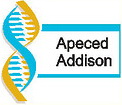 APECED JA ADDISON RY	ESITYSLISTAYHDISTYKSEN YLIMÄÄRÄINEN KOKOUSAika		lauantai 16.8.2014 klo 15.30Paikka		Iho- ja allergiasairaalan luentosali, Meilahdentie 2, 00250 Helsinki1 §		Kokouksen avaus2 §		Kokousvirkailijoiden valintaPuheenjohtaja, sihteeri, pöytäkirjantarkastajat ja ääntenlaskijat3 §		Kokouksen laillisuuden ja päätösvaltaisuuden toteaminen4 §		Kokouksen työjärjestyksen hyväksyminen 5 §		Edellisen kokouksen pöytäkirjan tarkastaminen 17.5.2014 Polvijärvi, luettavissa yhdistyksen nettisivulla6 §		Apeced ja Addison ry:n uuden puheenjohtajan valinta7 §		Tilintarkastajan valinta vuodelle 2014 ja 20158 §		ImmunoQuren tutkimukset, avustukset ja sijoitus9 §		RAY:n projektiavustus ja APS APUA 2014-2015 -projektiyhteistyössä Aivolisäke-potilasyhdistys Sella ry:n kanssa10 §		Seuraava kokouspaikka ja aika		Naantali 4-5.10.201411 §		Muut esille tulevat asiat12 §		Kokouksen päättäminen